附件2：凤冈县消防救援大队政府专职消防员体能测试标准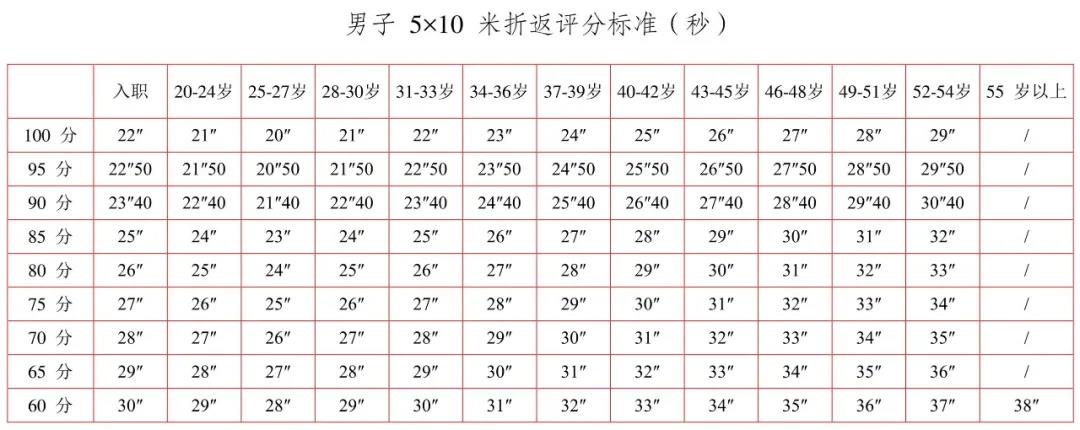 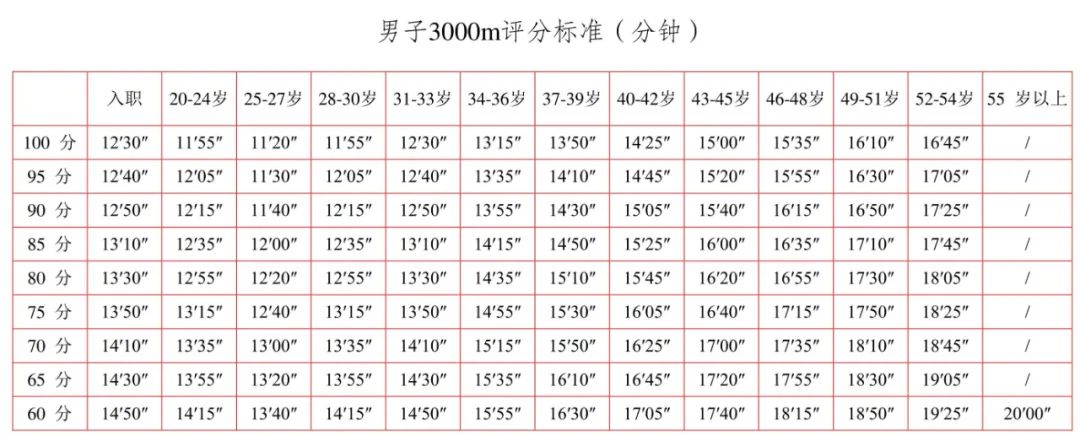 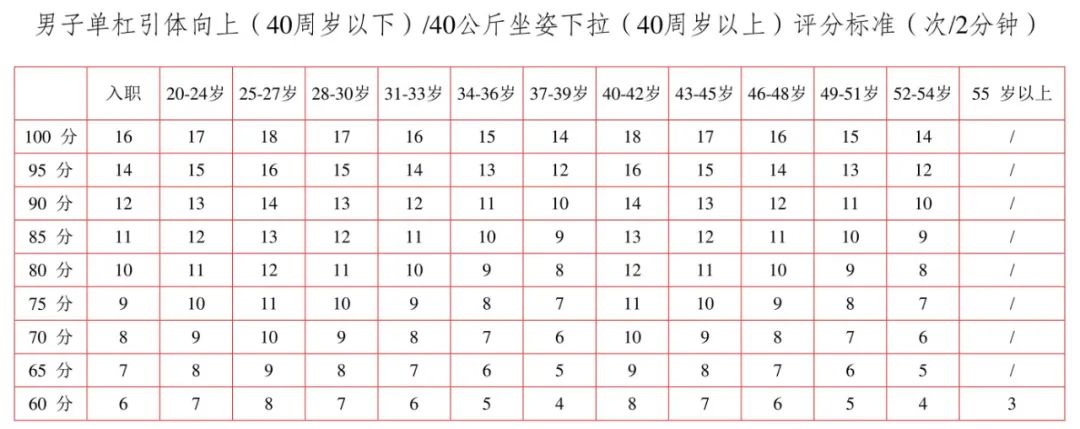 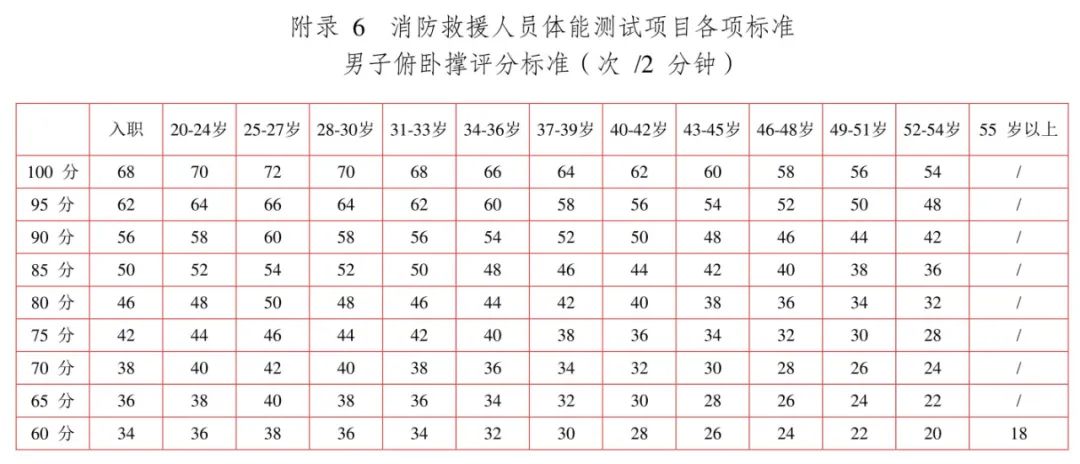 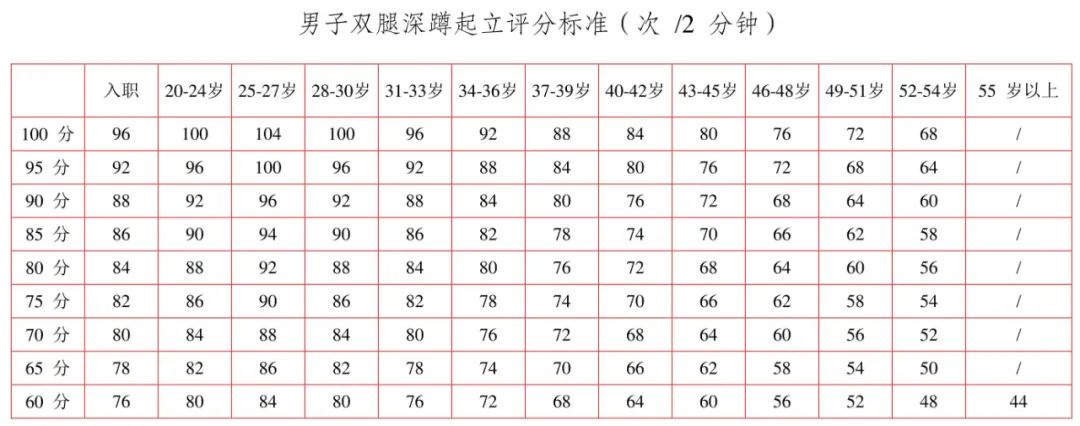 